                                    	Проєкт Л.ШОЛОМ 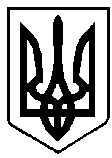 ВАРАСЬКА МІСЬКА РАДАВИКОНАВЧИЙ КОМІТЕТВАРАСЬКОЇ МІСЬКОЇ РАДИР І Ш Е Н Н Я14.04.2023                                           м.Вараш		         № 138-ПРВ-23-7114Про зняття громадянина  Кагана Ф.І. з обліку громадян, які потребують поліпшення житлових умов Розглянувши заяву громадянина Кагана Ф.І. від 03.03.2023 вх.№469/7100-01-17/, враховуючи пропозиції громадської комісії з житлових питань при виконавчому комітеті Вараської міської ради (протокол №6001-ПТ-47-7114-23 від 11.04.2023), на підставі статтей 34, 40 Житлового кодексу України, пунктів 13, 26, 28, 47 Правил обліку громадян, які потребують поліпшення житлових умов, і надання їм жилих приміщень в Українській РСР, затверджених постановою Ради Міністрів УРСР і Укрпрофради від 11 грудня 1984 р. №470, абзацу 4 пункту 2.1 розділу ІІ Положення про громадську комісію з житлових питань при виконавчому комітеті Вараської міської ради 7110-П-01, затвердженого рішенням виконавчого комітету Вараської міської ради від 25.01.2022 №7114-РВ-7-08, керуючись підпунктом 2 пункту «а» частини першої статті 30, частиною шостою статті 59 Закону України “Про місцеве самоврядування в Україні”, виконавчий комітет Вараської міської ради    ВИРІШИВ:                                                         1. Зняти громадянина Кагана Федора Івановича, зі складом сім’ї 2 (дві особи) з обліку громадян, які потребують поліпшення житлових умов, при виконавчому комітеті Вараської міської ради та виключити зі списку осіб, які мають право на позачергове одержання жилих приміщень/ЧАЕС. 2. Контроль за виконанням рішення покласти на заступника міського голови відповідно до розподілу функціональних обов’язків.Міський голова                             	         	           Олександр МЕНЗУЛ